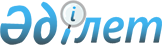 Об электроснабжении потребителей Южного Казахстана в осенне-зимний период 2003-2004 годовПостановление Правительства Республики Казахстан от 11 ноября 2003 года N 1123      В целях стабильного электроснабжения потребителей Южного Казахстана в осенне-зимний период 2003-2004 годов, а также обеспечения энергетической и экономической безопасности Республики Казахстан Правительство Республики Казахстан постановляет: 

      1. Признать утратившим силу пункт 1 постановления  Правительства Республики Казахстан от 10 декабря 2002 года N 1298 "Об электроснабжении потребителей Южного Казахстана в осенне-зимний период 2002-2003 годов". 

      2. Назначить закрытое акционерное общество "КазТрансГаз" (далее - ЗАО "КазТрансГаз") оператором по поставкам топлива для Жамбылской государственной районной электрической станции (далее - ЖГРЭС) в осенне-зимний период 2003-2004 годов для обеспечения производства электрической энергии по конкурентоспособной цене. 

      3. Открытому акционерному обществу "Казахстанская компания по управлению электрическими сетями "KEGOC" перечислить на расчетный счет ЗАО "КазТрансГаз" остаток средств в сумме 96062076 (девяносто шесть миллионов шестьдесят две тысячи семьдесят шесть) тенге, выделенных из республиканского бюджета в 2003 году для финансирования расходов, связанных с обеспечением запуска и устойчивой работы ЖГРЭС в осенне-зимний период. 

      4. Министерству финансов Республики Казахстан обеспечить контроль за целевым использованием выделенных средств. 

      5. Контроль за исполнением настоящего постановления возложить на Заместителя Премьер-Министра Республики Казахстан С. Мынбаева. 

      6. Настоящее постановление вступает в силу со дня подписания.       Премьер-Министр 

      Республики Казахстан 
					© 2012. РГП на ПХВ «Институт законодательства и правовой информации Республики Казахстан» Министерства юстиции Республики Казахстан
				